Publicado en  el 06/07/2016 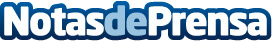 Ja a la venta els bitllets de la Grossa de Cap d'Any 2016La novetat d’aquest any és que els usuaris podran demanar els seus números preferits a qualsevol d’aquests establiments, dotats d’un terminal que imprimirà al moment el bitllet amb el número escollitDatos de contacto:Nota de prensa publicada en: https://www.notasdeprensa.es/ja-a-la-venta-els-bitllets-de-la-grossa-de-cap Categorias: Cataluña http://www.notasdeprensa.es